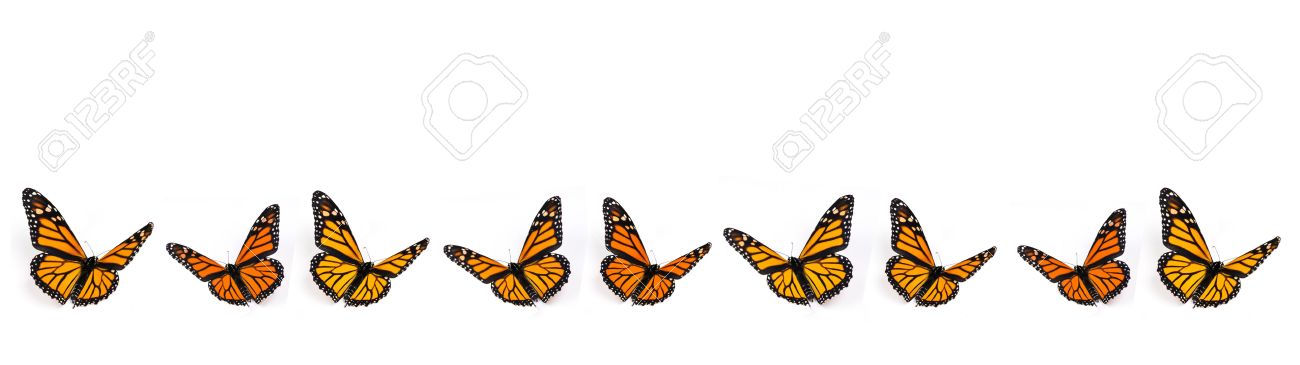 MONDAYLUNDITUESDAYMARDIWEDNESDAYMERCREDITHURSDAYJEUDIFRIDAYVENDREDI1       Theme: Safety Week9:15AM Our “Mrs” Police Officer will come to talk to us!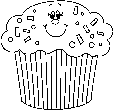 Jeu musical:Rouge on arête!2    Craft : Traffic light3    Let’s go for a walk and talk about stop signs & crosswalksMusic : French Horn4 Fire Safety Craft: Make a handSamantha the Science Gal:  
Slime!Music : French Horn5  3PM Blair Marshall Magician: The Safety Show ($6.00)Actividad con Maria:Colorcar dibujos de suridad (Safety drawings)8     Theme: Mommy & MeJeu : Associe la maman animal et son bébé9 Storytime :I Love My Mommy3PM Auguste’s mom will come to read to us10            3PM 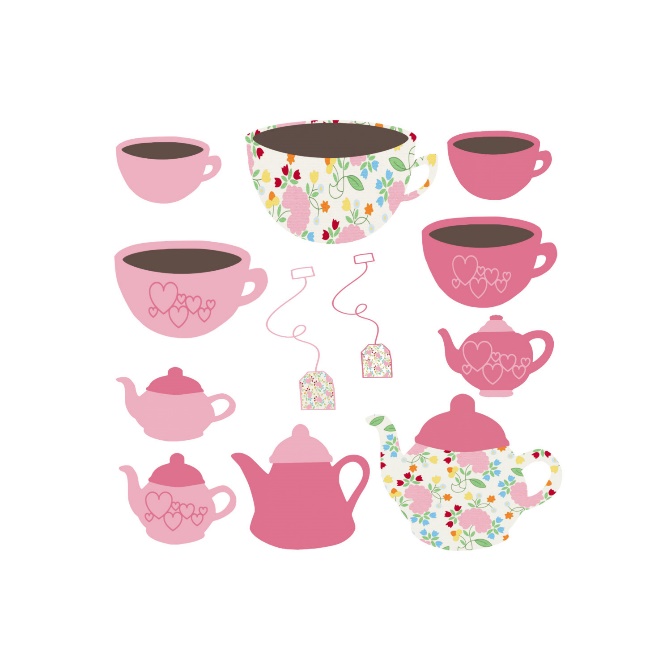    Mother’s day tea Actividad con Maria:Abanico para mamá (Craft : fan for mom)Storytime with Mikayla’s grandmother11 Craft: Mommy and me Samantha the Science Gal:  Magic of Soap12 Last day to bring Scholastic book orders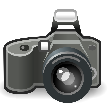        Bring a special picture     of you and mommy3PM Candice (Riley’s mom) will come to read to us15   Theme: Celebrate colours!Expérience : lave coloréeLet’s play with ourcolorful parachute16   3PM Rainbow Yoga with Caroline Seguin: Learn about the colour of the chakras and sing the rainbow yoga song($5.00)Actividad con Maria:Nube de colores (Colour clouds)17     Let’s name the colours of the rainbowsMusic: Flute18           Wear your Blue PJ’s forCELEBRATE THE COLOR BLUE PYJAMA DAY            Blueberry pancakes!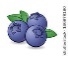 bow craftwith fruit loopsSamantha the Science Gal: Rainbow Paper   /Music : Flute19  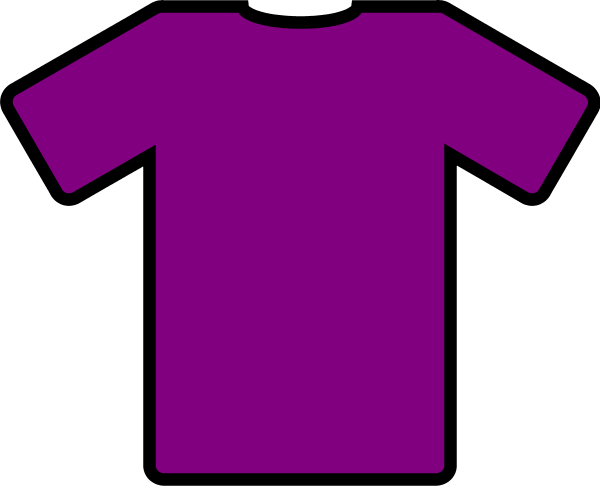      Wear your favorite colors!22CLOSED-FERMÉEVictoria Day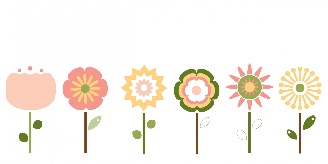 Journée nationale des patriotes23  Theme: Nursery RhymesWe will dance and freeze to our Rhymes CD24 Nursery Rhyme Craft:Row your boatMusic: Tambourine25Let’s practice our London BridgesSamantha the Science Gal:Sink or FloatMusic : Tambourine26  actividad con Maria:Leer historias (Let’s read stories)29      Theme: SportsJouons au hockey de rue!30 Shot hoops outside in our yard!31   9:30AM “Sportacus” Exploring sports workshop for little kids ($7.00)Let’s roll a ball to our friendMusic : XylophoneJune 1st Let’s play Ballon-TennisSamantha the Science Gal:  
Mentos Explosion!Music: XylophoneJune 2nd actividad con Maria:Boliche con botellas (Bowling with bottles)